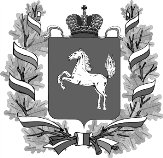 ДЕПАРТАМЕНТ СРЕДНЕГО ПРОФЕССИОНАЛЬНОГО И НАЧАЛЬНОГОПРОФЕССИОНАЛЬНОГО ОБРАЗОВАНИЯ ТОМСКОЙ ОБЛАСТИ« 04»  апреля 2014 г.								№ 82РАСПОРЯЖЕНИЕОб итогах проведенияобластной компетентностнойолимпиады по дисциплине«Основы инженерной графики»	В соответствии с распоряжением ДСПНПО от 12.02.2014г. № 28 «О проведении областной компетентностной олимпиады по дисциплине «Основы инженерной графики» 21 марта 2014 года на базе ОГБОУ СПО «Томский политехнический техникум» прошла областная компетентностная олимпиада по дисциплине «Основы инженерной графики» среди обучающихся образовательных учреждений среднего профессионального образования Томской области.В олимпиаде приняло участие 39 человек из 14 ОУ СПО: «ТТПСК», «ТМТТ», «ТАК», «ТТИТ», «ТТВТС», «ТЭПК», «ТПГК», «ТАДТ», «ТПТ», «СПК», «КТАБ», «ТомИнТех», «ТКСТ», «ТКДС».	Олимпиадное задание разработано с учетом требований федеральных государственных образовательных стандартов СПО к результатам освоения учебной дисциплины «Основы инженерной графики». По решению жюри победителями олимпиады в личном первенствестали:1 место – Михнюк Сергей, обучающийся ОГБОУ СПО «Томский политехнический техникум»2 место– Цепаев Александр, обучающийся ОГБОУ СПО «Томский аграрный колледж»	                Чурекенов Алексей, обучающийся ОГБОУ СПО «Томский политехнический техникум»3 место – Колосков Виктор, обучающийся ОГБОУ СПО «Северский промышленный колледж»Семенцов Владислав, обучающийся ОГБОУ СПО «Томский политехнический техникум»		  Терентьев Павел, обучающийся ОГБОУ СПО «Томский аграрный колледж»В командном первенстве1 место – ОГБОУ СПО «Томский политехнический техникум»2 место – ОГБОУ СПО «Томский аграрный колледж»3 место – ОГБОУ СПО «Северский промышленный колледж»На основании вышеизложенного:1. Принять к сведению решение жюри согласно Приложениям 1, 2 к настоящему распоряжению.2. Вручить сертификаты всем участникам олимпиады подисциплине «Основы инженерной графики».3. Наградить дипломами обучающихся - победителей олимпиады по дисциплине «Основы инженерной графики»  в личном первенстве:1 место –   Михнюк Сергея, ОГБОУ СПО «Томский политехнический техникум»2 место –  Цепаева Александра, ОГБОУ СПО «Томский аграрный колледж» 	Чурекенова  Алексея, ОГБОУ СПО «Томский политехнический техникум»3 место – Колоскова Виктора, ОГБОУ СПО «Северский промышленный колледж»Семенцова Владислава, ОГБОУ СПО «Томский политехнический техникум»		Терентьева Павла, ОГБОУ СПО «Томский аграрный колледж»4. Наградить дипломами команды - победители олимпиады:1 место – ОГБОУ СПО «Томский политехнический техникум»2 место – ОГБОУ СПО «Томский аграрный колледж»3 место – ОГБОУ СПО «Северский промышленный колледж»5. Объявить благодарность преподавателям, подготовившим обучающихся – победителей олимпиады:Петлиной Людмиле Васильевне, преподавателю ОГБОУ СПО «Томский политехнический техникум»Туйчиевой Галине Константиновне, преподавателю ОГБОУ СПО «Томский политехнический техникум»Прокудиной Ольге Дмитриевне, преподавателю ОГБОУ СПО «Томский аграрный колледж»Лазуткиной МаринеГарриевне, преподавателю ОГБОУ СПО«Северский промышленный колледж»6. Объявить благодарность за организацию и проведение олимпиады среди обучающихсяОУ СПО по дисциплине «Основы инженерной графики» педагогическому коллективу ОГБОУ СПО «Томский политехнический техникум»(директор Ю.В.Ильясова).7. ОГБОУ ДО «Учебно-методический центр дополнительного профессионального образования» (директор Е.Н.Дюндик) проанализировать результаты олимпиады, довести до сведения коллективов образовательных учреждений до 5 апреля 2014года, обсудить их на семинарах заместителей директоров по УМР, УПР, заседаниях МО и ПЦК ОУ СПО.8.  Контроль за исполнением настоящего распоряжения возложить на заместителя начальника ДСПНПО Н.П.Горюнова.Начальник Департамента  			Л.В. ВеснинаСогласовано Н.П.Горюнов  _______________Согласовано О.В.Микляева _______________Е.Н.Дюндик  25-78-38Приложение 1 к распоряжению ДСПНПОот «04»  апреля  2014г. № 82Справкаоб итогах областной компетентностной олимпиады по дисциплине «Основы инженерной графики»	Согласно распоряжению Департамента среднего профессионального и начального профессионального образования Томской области от 12.02.2014г. № 28 «О проведении областной компетентностной олимпиады по дисциплине «Основы инженерной графики» 21 марта 2014 года на базе ОГБОУ СПО «Томский политехнический техникум» прошла областная компетентностная олимпиада по дисциплине «Основы инженерной графики» среди обучающихся ОУ СПО Томской области.Олимпиада проводилась с целью выявления образовательных достиженийобучающихся, создания условий для развития у обучающихся познавательной активности, творческих способностей. Учредитель олимпиады: Департамент среднего профессионального и начального профессионального образования Томской области.Организаторы олимпиады: ОГБОУ ДО «Учебно-методический центр дополнительного профессионального образования»; ОГБОУ СПО «Томскийполитехнический техникум».Финансовое обеспечение осуществлялось за счёт средств ОГБОУ СПО «Томский политехнический техникум».Методическое сопровождение осуществлял оргкомитет, в состав которого входили: заместитель директора по УМР, зав. методическим кабинетом, руководитель методического объединения преподавателей дисциплины «Основы инженерной графики»ОГБОУ СПО «ТПТ», зав. отделом ОГБОУ ДО «УМЦ ДПО», секретарь оргкомитета.Всего в олимпиаде приняло участие 39 человек из 14 ОУ СПО: «ТТПСК», «ТМТТ», «ТАК», «ТТИТ», «ТТВТС», «ТЭПК», «ТПГК», «ТАДТ», «ТПТ», «СПК», «КТАБ», «ТомИнТех», «ТКСТ», «ТКДС».Олимпиадное задание разработано с учетом требований федеральных государственных образовательных стандартов СПО к результатам освоения учебной дисциплины «Основы инженерной графики» и включалов себя разделы:1. Построение по двум заданным видам модели её третьего вида.2. Выполнение необходимых разрезов.3. Нанесение размеров.4. Построение изометрической проекции модели (с вырезом 1/4 части). Анализ результатов показал, что обучающиеся с олимпиадным заданием справились, но не в полном объеме.Максимальное количество баллов, которое мог набратьобучающийся, – 100 баллов. Количество баллов, набранноеобучающимисяпо результатам олимпиады:1 место – 88 баллов2 место – 82,5 и 84 баллов (2 человека)3 место – 79,  78  и   73  балла (3 человека).Двое   обучающихся из ОГБОУ СПО «КТАБ» не смогли справиться с заданиями, получили 0  баллов.Средний балл участников составил 43,5 баллов.Анализ выполнения олимпиадного задания по разделам:Оценка выполненных работ по разделам производилась по критериям, разработанным в «Положении о проведении Олимпиады» и дополненным членами жюри (снятие баллов за ошибки).По первому разделу: «Построить по двум заданным видам модели ее третий вид» обучающиеся успешно справились с заданиями. В основном оценка составила 18баллов из 25максимальных.Для ряда участников сложным оказалось изображение пазов в цилиндрической части модели и ее основании (27 человек).По второму разделу: «Выполнение необходимых разрезов» с заданием практически без ошибок справились6 человек. Основной ошибкой явилось построение внутренней поверхности модели. Многие даже ее не распознали или неправильно изобразили. В результате чего снизились баллы (до 5 из 30-ти максимальных баллов).По третьему разделу: «Построение аксонометрической проекции с вырезом ¼ части» участники справились с трудом. Почти 70% участников выполнили построения не в полном объеме и с большими замечаниями. Снижение баллов (до6из 30-ти максимальных  баллов), т.е. 17 человек не вычертили изометрическую проекцию.Необходимо отметить, что при оценке задания по разделу: «Соответствие требованиям ГОСТ типов линий, надписей, правильность нанесения размеров», т.е. грамотности вычерчивания, снижения баллов практически не было.Выводы: 1. В целом участники Олимпиады показали высокие результаты, но 100%-ый результат не был достигнут.2. Два участника не справились с основными разделами Олимпиады и получили 0 баллов.3. Наибольшие проблемы возникли у участников Олимпиады при выполнении второго и третьего разделов.Преподавателям необходимо обратить внимание на отработку данного материала на занятиях.Выводы:1. В целом участники олимпиады показали достаточно высокие результаты.            2. Рекомендуем проводить олимпиады для обучающихсяНПО и СПО отдельно.По итогам Олимпиады жюри приняло следующее решение:1. Распределить места среди обучающихся согласно приложению 2.2. Наградить дипломами победителей Олимпиады по дисциплине «Основы инженерной графики».В личном первенстве:1 место - Михнюк Сергея, обучающегося ОГБОУ СПО «Томский политехнический техникум»2 место - Чурекенова Алексея, обучающегося ОГБОУ СПО «Томскийполитехнический техникум»	Цепаева Александра, обучающегося ОГБОУ СПО «Томский аграрный колледж»3 место - Семенцова Владислава, обучающегося ОГБОУ СПО «Томский политехнический техникум»	Колоскова Виктора, обучающегося ОГБОУ СПО «Северский промышленный колледж»	Терентьева Павла, обучающегося ОГБОУ СПО «Томский аграрный колледж»В командном первенстве:1 место - ОГБОУ СПО «Томский политехнический техникум»2 место - ОГБОУ СПО «Томский аграрный колледж»3 место - ОГБОУ СПО «Северский промышленный колледж»3. Вручить сертификаты всем участникам областной олимпиады по дисциплине «Основы инженерной графики»среди обучающихся ОУ СПО. 4. Вручить благодарственные письма преподавателям – членам жюри Олимпиады:      - Петлиной Людмиле Васильевне, преподавателюОГБОУ СПО «Томскийполитехнический техникум»     - Туйчиевой Галине Константиновне, преподавателю ОГБОУ СПО «Томскийполитехнический техникум»     -  Прокудиной Ольге Дмитриевне, преподавателю ОГБОУ СПО «Томский аграрный колледж»     - Лазуткиной Марине Гарриевне, преподавателю ОГБОУ СПО «Северский промышленно – гуманитарный колледж»     - Ахтямовой Венере Ахмадулловне, преподавателю ОГБОУ СПО «Томский промышленно – гуманитарный колледж»     -  Хаткевич Анне Андреевне, преподавателю ОГБОУ СПО «Кожевниковский техникум агробизнеса»     - Рудневой Ларисе Ивановне, преподавателю ОГБОУ СПО «Томский автодорожный техникум»      - Новиковой Юлии Владимировне, преподавателю ОГАОУ СПО «Томский механико-технологический техникум»      -Четвиловой Елене Борисовне, преподавателю ОГБОУ СПО«Томский техникум прикладных строительных квалификаций»      - Лысенко Ирине Макаровне, преподавателюОГБОУ СПО « Томский коммунально-строительный техникум»      - Бойковой Татьяне Елисеевне, преподавателю ОГБОУ СПО «Томский индустриальный техникум»      - Анисимовой Натальи Владимировне, преподавателю «Томский колледж  дизайна и сервиса»5.Признать организацию проведения областной Олимпиады по дисциплине «Основы инженерной графики»среди обучающихся ОУ СПО/НПО Томской области удовлетворительной, олимпиаду состоявшейся.6. Рекомендовать провести следующую Олимпиаду по основам инженерной графики в 2015 г.Заведующая отделомОГБОУ ДО «УМЦ ДПО»Н.Н.Лещева25-78-39Приложение 2 к распоряжению ДСПНПОот «04»  апреля  2014г. № 82Итоговая ведомость результатов областной олимпиады по основам инженерной графики№п/пШифрФИО участникаОУИтоговый баллЛичное первенство Командное первенство1ИМ1КЧурекенов  Алексей АлексеевичОГБОУ СПО «ТПТ»82,52248,51 место2ОД8ЕСеменцов Владислав АлександровичОГБОУ СПО «ТПТ»783248,51 место3ГЧ7ЛМихнюк Сергей АлександровичОГБОУ СПО «ТПТ»881248,51 место4ЛЯ9ЮБлохина Светлана ПетровнаОГБОУ СПО «ТПГК»64,56136,55ФД5ААлин Сергей АндреевичОГБОУ СПО «ТПГК»559136,56В9КПДенисов Владимир ДмитриевичОГБОУ СПО «ТПГК»1723136,57СБ2ДШефер Евгений ВладимировичОГБОУ СПО «КТАБ»02708МЛ7ЛКузнецов Артем ЕвгеньевичОГБОУ СПО «КТАБ»02709СР9ИЖилан Жанна ВикторовнаОГБОУ СПО «ТАДТ»68511910ДЭ1ЛКурочкин Денис АлексеевичОГБОУ СПО «ТАДТ»172311911МЮ8ЕШмаков Денис ПавловичОГБОУ СПО «ТАДТ»341711912ЭЯ5УТерентьев Павел АлександровичОГБОУ СПО «ТАК»7332022 место13СД8КГоловко Илья АлександровичОГБОУ СПО «ТАК»45132022 место14ЯМ6РЦепаев Александр ЕвгеньевичОГБОУ СПО «ТАК»8422022 место15СМ1ЖКуликов Роман ЛеонидовичОГАОУ СПО «ТМТТ»511210816АК7АКурников Евгений АнатольевичОГАОУ СПО «ТМТТ»391410817МС2ГБеспятов Степан АндреевичОГАОУ СПО «ТМТТ»182210818ФЭ2ФПанасенко Олег ВладимировичОГБПОУ «ТТПСК»22652,519ЮД7ЛМихалев Иван МихайловичОГБПОУ «ТТПСК»132552,520ЮЛ7ЮГородецкий Александр АндреевичОГБПОУ «ТТПСК»37,51552,521ПМ5ОЛазарев Роман СергеевичОГБОУ СПО «СПК»53111863 место22МР1СКолосков Виктор ЮрьевичОГБОУ СПО «СПК»7931863 место23ЛД9МКузнецов Евгений АлексеевичОГБОУ СПО «СПК»54101863 место24ЛФ1УБанникова Елена ВладимировнаОГБОУ СПО «ТКСТ»311810425КС9ЕКузнецов Денис ВалерьевичОГБОУ СПО «ТКСТ»341710426УЛ7СХакимов АбдумуталлибАражбон углиОГБОУ СПО «ТКСТ»391410427ДА5ЖКараваев Александр  СергеевичОГБОУ СПО «ТомИнТех»3417100,528КС4ЕКурго Игорь АлександровичОГБОУ СПО «ТомИнТех»2919100,529ФЮ2РЦибульский Владислав СергеевичОГБОУ СПО «ТомИнТех»37,515100,530ЮД4ЯБеляева Алёна ИвановнаОГБОУ СПО «ТКДС»618177,531УЯ6ДЛарионова Тамара СергеевнаОГБОУ СПО «ТКДС»71,54177,532МЭ4ЭКолпашникова Маргарита МихайловнаОГБОУ СПО «ТКДС»4513177,533Н1ЧБСитников Виктор АлександровичОГБОУ СПО «ТТВТС»35163534Л8РНЗуев Роман ВладимировичОГБОУ СПО «ТТИТ»29197935Э5ОЦБыкова Анжелика АлександровнаОГБОУ СПО «ТТИТ»34177936ЕТ8ФОлин Денис КонстантиновичОГБОУ СПО «ТТИТ»16247937Г2ОЛТогущаков Денис АлександровичОГБОУ СПО «ТЭПК»62,57110,538И6БВХушматовФатхулоИзатулоевичОГБОУ СПО «ТЭПК»2021110,539К7МВПанков Никита АнатольевичОГБОУ СПО «ТЭПК»2820110,5